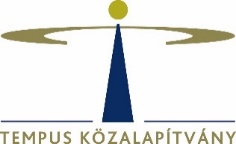 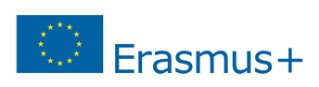 Pályázati felhívás	Az Erasmus+ programban külföldi mobilitásban részt vevő hallgatók esélyegyenlőségi kiegészítő pénzügyi támogatására2021/2022-es tanévA Tempus Közalapítvány pályázati lehetőséget hirdet esélyegyenlőséget elősegítő kiegészítő pénzügyi támogatásra azon felsőoktatásban tanuló hallgatók számára, akik a 2021/2022-es tanévben Erasmus+ tanulmányi célú, szakmai gyakorlati vagy rövid távú mobilitási ösztöndíjat nyertek el.Az esélyegyenlőségi támogatás célja, hogy a kiegészítő támogatás segítségével egyenlő lehetőséget biztosítson az egészségügyi, kulturális, társadalmi, gazdasági vagy földrajzi akadályokkal küzdő kiutazó hallgatóknak, hogy részt vehessenek Erasmus+ felsőoktatási mobilitásban. Az esélyegyenlőségi kiegészítő támogatás az alábbi szempontrendszer alapján igényelhető a megadott igazoló dokumentumok megléte esetén. (A szempontok felsorolása nem fontossági sorrendet jelöl.)Egészségügyi akadályokkal küzdők (fogyatékossággal élő vagy tartósan beteg kiutazók)A fogyatékossággal élő vagy tartósan beteg kiutazók esetén a vonatkozó pályázati felhívásban foglaltaknak megfelelően nyújtható be kiegészítő támogatási igény: Az Erasmus+ programban részt vevő fogyatékossággal élő vagy tartósan beteg hallgatók illetve munkatársak kiegészítő pénzügyi támogatására.Oktatási és képzési rendszerekkel kapcsolatos akadályokEsti vagy levelező szakos hallgatók. [Benyújtandó dokumentum: bármilyen hivatalos intézményi irat másolata, amiből a képzési tagozat megállapítható] Társadalmilag sérülékeny csoportok Magyarországon elismert nemzeti vagy etnikai kisebbséghez tartozó hallgatók, különösen a roma etnikai kisebbség tagjai. [Benyújtandó dokumentum: a kiutazó saját eredeti aláírásával és két tanúval aláíratott nyilatkozata.]A származási országukban kisebbségként élő határon túli magyar hallgatók. [Benyújtandó dokumentum: a kiutazó saját eredeti aláírásával és két tanúval aláíratott nyilatkozata.]A magyar állam által elismert menekültstátusszal rendelkező hallgatók. [Benyújtandó dokumentum: a menekült státuszt igazoló határozat másolata.] Társadalmi akadályokA pályázó legalább egyik szülője/gondviselője nem rendelkezik középfokú iskolai végzettséggel. [Benyújtandó dokumentum: szülő legmagasabb iskolai végzettségét igazoló okmány és nyilatkozat.] A pályázó szülő/gondviselő. [Benyújtandó dokumentum: eltartott gyermek(ek) anyakönyvi kivonata és nyilatkozat.] Az állami ellátórendszerbe tartozó vagy onnan kikerült hallgatók: gyermekotthonban, lakásotthonban vagy nevelőszülőknél nevelkedett hallgatók, vagy utógondozó ellátásban részesültek. [Benyújtandó dokumentum: szociális bentlakásos intézménybe történő elhelyezésről szóló nyilatkozat.] Árva/félárva hallgatók. [Benyújtandó dokumentum: elhunyt halotti anyakönyvi kivonata, holttá illetve eltűntté nyilvánítás esetén: az elhunyt személyt halottnak vagy eltűntnek nyilvánító bírói döntés és nyilatkozat.]Nagycsaládban élő hallgatók (2 vagy több, egy háztartásban élő testvér). [Benyújtandó dokumentum: az eltartott gyermekekről szóló szülői nyilatkozat.] Gazdasági nehézségek [Az alábbi szempontokat (a-h) hivatalosan a támogatást nyújtó szervezet igazolja. Az igényléshez a vonatkozó szervezet által kiállított igazoló dokumentum benyújtása szükséges.]A felsőoktatási intézménybe való jelentkezés során hátrányos vagy halmozottan hátrányos helyzetű hallgatóként többletpontokat kapott.Bursa Hungarica Tanulmányi Ösztöndíjban részesül. Rendszeres vagy rendkívüli szociális ösztöndíjban részesülHÖOK Mentorprogram kedvezményezett hallgatója volt.  „Út a felsőoktatásba” – „Út a diplomához” pályázat kedvezményezett hallgatójaRoma szakkollégium tagja (volt). Felsőfokú tanulmányai megkezdésekor szociális alapon iskolakezdő alaptámogatásban részesült. Arany János Tehetséggondozó Programban támogatást nyert hallgatóA szociális körülményekben hirtelen beállt változás esetén, pl. az eltartó halála, munkanélkülivé válása – pl.: a COVID-19 járvány ideje alatt – eltartó tartós betegsége, balesete. [Benyújtandó dokumentum: keresőképtelenség igazolása, álláskeresési igazolás, halotti anyakönyvi kivonat (holttá illetve eltűntté nyilvánítás esetén az elhunyt személyt halottnak vagy eltűntnek nyilvánító bírói döntést), tartós táppénz esetén: orvosi igazolás, a kiutazó nyilatkozata.]Fizetett állással rendelkező hallgatók, akik külföldi tanulmányaik, szakmai gyakorlat alatt fizetéskieséssel kell számoljanak a mobilitás időszaka alatt. [Benyújtandó dokumentum: munkáltatói igazolás, amely tartalmazza, hogy a pályázat benyújtását megelőző hat hónapban munkaviszonnyal rendelkezett.]A pályázás idején önköltséges képzésben részt vevő hallgatók. [Benyújtandó dokumentum: intézményi irat, értesítő másolata]  Földrajzi akadályokA hallgató a 105/2015. (IV.23.) Kormányrendelet által meghatározott kedvezményezett települések egyikének állandó lakosa. [Benyújtandó dokumentum: lakcímkártya másolata]Kik pályázhatnak?
Az Erasmus+ program 2021/2022 tanévére tanulmányi célú, vagy szakmai gyakorlati mobilitási vagy rövid távú mobilitási programra pályázó vagy azt elnyert, hazai felsőoktatási jogviszonnyal rendelkező hallgatók. A pályázás időpontjában már lezárult mobilitásra, visszamenőleges támogatás nem igényelhető.A támogatás összege 
Tanulmányi célú mobilitás és szakmai gyakorlati mobilitás esetén havi 250 euró. 
Rövid távú hallgatói mobilitás esetén egyszeri 100 euró (1-14 nap hosszúságú mobilitás esetén), illetve 150 euró (15-30 nap hosszúságú mobilitás esetén) az elnyert Erasmus+ alapösztöndíjon felül. A kiegészítő támogatást a küldő felsőoktatási intézmény folyósítja az alapösztöndíjjal együtt.A pályázás módjaA pályázatot a Tempus Közalapítvány esélyegyenlőségi pályázásra létrehozott felületén kell benyújtani https:\\eselyegyenloseg.tpf.hu. (Figyelem! Az egészségügyi akadályokkal küzdők Az Erasmus+ programban részt vevő fogyatékossággal élő vagy tartósan beteg hallgatók illetve munkatársak kiegészítő pénzügyi támogatásának felhívásában foglaltaknak megfelelően nyújthatnak be pályázatot a küldő intézményüknél.) Benyújtandó dokumentumIgénylési szempont szerinti alátámasztó dokumentum másolata Fontos tudnivaló! Amennyiben a pályázó a felsorolt szempontok közül többre is jogosult, ezt jelölheti, de elegendő csak egyet igazolni a kiegészítő támogatásra való jogosultság megállapításához.Érvényes pályázat kizárólag a megadott felületen nyújtható be a kötelező melléklettel együtt.Pályázati határidőA pályázat benyújtása a rendelkezésre álló források függvényében a 2021/2022-es tanév végéig folyamatosan lehetséges. A bírálati folyamat, a szerződéskötés és a támogatási összeg kiutalásának időigényessége miatt javasoljuk a pályázat benyújtását lehetőség szerint legalább 3 hónappal a kiutazás előtt.Pályázatok bírálata, döntéshozatal
A pályázatok formai bírálatát – konzultálva a Tempus Közalapítvánnyal – a küldő felsőoktatási intézmény végzi. A rendelkezésre álló költségvetési keret túligénylése esetén a kiíró fenntartja magának a jogot a pályázat azonnali hatályú felfüggesztésére, a pályázási szempontok megváltoztatására vagy az igénylés elutasítására. További felvilágosítást az intézményi Erasmus+ koordinátortól vagy a Tempus Közalapítványtól 
(ka131@tpf.hu) kaphat.